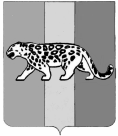 УПРАВЛЕНИЕ ОБРАЗОВАНИЯ АДМИНИСТРАЦИИНадеждинского муниципального районаВыпискаПРИКАЗОб утверждении муниципальных заданий муниципальным образовательным учреждениям Надеждинского муниципального  районана 2019 год и плановый период 2020-2021 годовНа основании постановления администрации Надеждинского муниципального района от 09.02.2018 года№ 83«О Порядке формирования муниципального задания на оказание муниципальных услуг (выполнение работ) в отношении муниципальных учреждений Надеждинского муниципального района и финансового обеспечения выполнения муниципального задания»ПРИКАЗЫВАЮ:1.	Утвердить муниципальные задания муниципальным бюджетным образовательным учреждениям Надеждинского муниципального района на 2019 год.2. Утвердить формы отчетов о выполнении муниципальных заданий.3.	Заключить соглашения о предоставлении субсидии на финансовое обеспечение выполнения муниципального задания и оказания муниципальных услуг (выполнение работ) с муниципальными бюджетными образовательными учреждениями.4.	Руководителям муниципальных бюджетных образовательных учреждений Надеждинского муниципального района обеспечить выполнение муниципальных заданий на 2019 год.5.	Контроль над исполнением настоящего приказа возложить на начальника отдела планирования экономического развития учета и контроля Управления образования администрации Надеждинского муниципального района Явишкину Л.А..И.о. начальника Управления образования 				В.В.БеспечанскийС приказом ознакомлен/а/:  _______\Явишкина Л.А.\ «___» _________20___годаВЕРНО:									О. В. Реньеот 29.12.2018годап.Новый№ 367 – а